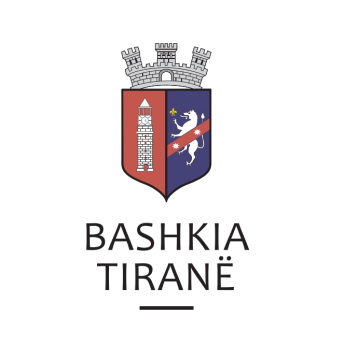      R  E  P U  B  L  I  K  A    E   S  H  Q  I  P  Ë  R  I  S  Ë
  BASHKIA TIRANË
DREJTORIA E PËRGJITHSHME PËR MARRËDHËNIET ME PUBLIKUN DHE JASHTË
DREJTORIA E KOMUNIKIMIT ME QYTETARËTLënda: Kërkesë për publikim lidhur me shpalljen e ankandit të tretë publik.Pranë Bashkisë Tiranë ka ardhur kërkesa për shpallje nga Shoqëria Përmabrimore “AA BAILIFF” sh.p.k., në lidhje me ankandin për pasurinë e paluajtshme të debitorëve z. Ogert Cane Rexha dhe znj. Fatmira Ibrahim RaxhaJu sqarojmë se të dhënat e pronës janë si më poshtë:Pasuria, truall me sipërfaqe 864 m2 dhe ndërtesë me sipërfaqe 213.4 m2, me nr. 9/146, ZK 8180, vol. 10, faqe 10.Çmimi fillestar: 	26,531,326 (njëzetë e gjashtë milion e pesëqind e tridhjetë e një e treqind e njëzetë e gjashtë) LekëDrejtoria e Komunikimit me Qytetarët ka bërë të mundur afishimin e shpalljes për Shoqërinë Përmabrimore “AA BAILIFF” sh.p.k., në tabelën e shpalljeve të Sektorit të Informimit dhe Shërbimeve për Qytetarët pranë Bashkisë Tiranë.     R  E  P U  B  L  I  K  A    E   S  H  Q  I  P  Ë  R  I  S  Ë
  BASHKIA TIRANË
DREJTORIA E PËRGJITHSHME PËR MARRËDHËNIET ME PUBLIKUN DHE JASHTË
DREJTORIA E KOMUNIKIMIT ME QYTETARËTLënda: Kërkesë për publikim lidhur me shpalljen e ankandit publik.Pranë Bashkisë Tiranë ka ardhur kërkesa për shpallje nga Përmbarues Gjyqësor “Altin Vako”, në lidhje me ankandin për pasuritë e paluajtshme për shoqëria “MOBAL ALBANIA” sh.p.k., dorëzanësit z. Ilias Panagiotis Kastsouris, shoqëria “START 4G” sh.p.k. dhe hipotekuesin shoqëria “KAMA INVEST” sh.p.k.Ju sqarojmë se të dhënat e pronave përkatësisht janë si më poshtë:Arë, nr. pasurie 155/1/13, vol. 6, faqe 10, ZK 1669, me sip. 3,750 m2, Adresa:		Fushë-Prezë, TiranëÇmimi fillestar: 	 7,692,328 (shtatë milion e gjashtëqind e nëntëdhjetë e dy mijë e treqind e njëzetë e tetë) LekëArë, nr. pasurie 155/26, vol. 7, faqe 8, ZK 1669, me sip. 2,950 m2, Adresa:		Fushë-Prezë, TiranëÇmimi fillestar: 	 6,051,304 (gjashtë milion e pesëdhjetë e një mijë e treqind e katër) LekëDrejtoria e Komunikimit me Qytetarët ka bërë të mundur afishimin e shpalljes për Përmbaruesin Gjyqësor “Altin Vako”, në tabelën e shpalljeve të Sektorit të Informimit dhe Shërbimeve për Qytetarët pranë Bashkisë Tiranë.     R  E  P U  B  L  I  K  A    E   S  H  Q  I  P  Ë  R  I  S  Ë
  BASHKIA TIRANË
DREJTORIA E PËRGJITHSHME PËR MARRËDHËNIET ME PUBLIKUN DHE JASHTË
DREJTORIA E KOMUNIKIMIT ME QYTETARËTLënda: Kërkesë për publikim lidhur me shpalljen për afishimine  vendimeve të subjektit debitor.Pranë Bashkisë Tiranë ka ardhur kërkesa për shpallje nga Përmbaruesin Gjyqësor Privat Dorian Skëndi në lidhje me shpalljen e lajmërimit për debitorin z. Olgerd Hetem Muka.Lajmërim për:-Vendim “Për kamlimin në ekzekutim të detyrueshëm”-Urdhër për vendosjen e sekuestros konservative.-Urdhër për vendosjen e sekuestros konservative mbi dokumentacionin e automjetit/ve.Kreditor:          Ardit PiraDebitor:            Olgerd Hetem MukaObjekti:             Kthim shumeDrejtoria e Komunikimit me Qytetarët ka bërë të mundur afishimin e shpalljes për Përmbaruesin Gjyqësor Privat Dorian Skëndi, në tabelën e shpalljeve të Sektorit të Informimit dhe Shërbimeve për Qytetarët pranë Bashkisë Tiranë.     R  E  P U  B  L  I  K  A    E   S  H  Q  I  P  Ë  R  I  S  Ë
  BASHKIA TIRANË
DREJTORIA E PËRGJITHSHME PËR MARRËDHËNIET ME PUBLIKUN DHE JASHTË
DREJTORIA E KOMUNIKIMIT ME QYTETARËTLënda: Kërkesë për publikim lidhur me shpalljen për komunikim dhe lajmërim përmes afishimit.Pranë Bashkisë Tiranë ka ardhur kërkesa për shpallje nga Zyra Përmbarimore “Ardael” sh.p.k., në lidhje me shpalljen e njoftimit për komunikim dhe lajmërim përmes afishimit për debitoren znj. Xhyste (Gjyste) Pjetri.Të dhënat si më poshtë:Kreditor:          Autoriteti Shëndetësor RajonalDebitor:            Xhyste (Gjyste) PjetriObjekt:             Gjobë administrative1-Njoftim për shlyerje detyrimi.2-Urdhër për “Vendosjen e sekuestros konservative”3- Urdhër për “Vendosjen e sekuestros konservative mbi llogaritë, depozitat, apo kreditë debitorit nga Bankat e Nivelit të dytë”Drejtoria e Komunikimit me Qytetarët ka bërë të mundur afishimin e shpalljes për Zyrën Përmbarimore “Ardael” sh.p.k., në tabelën e shpalljeve të Sektorit të Informimit dhe Shërbimeve për Qytetarët pranë Bashkisë Tiranë.